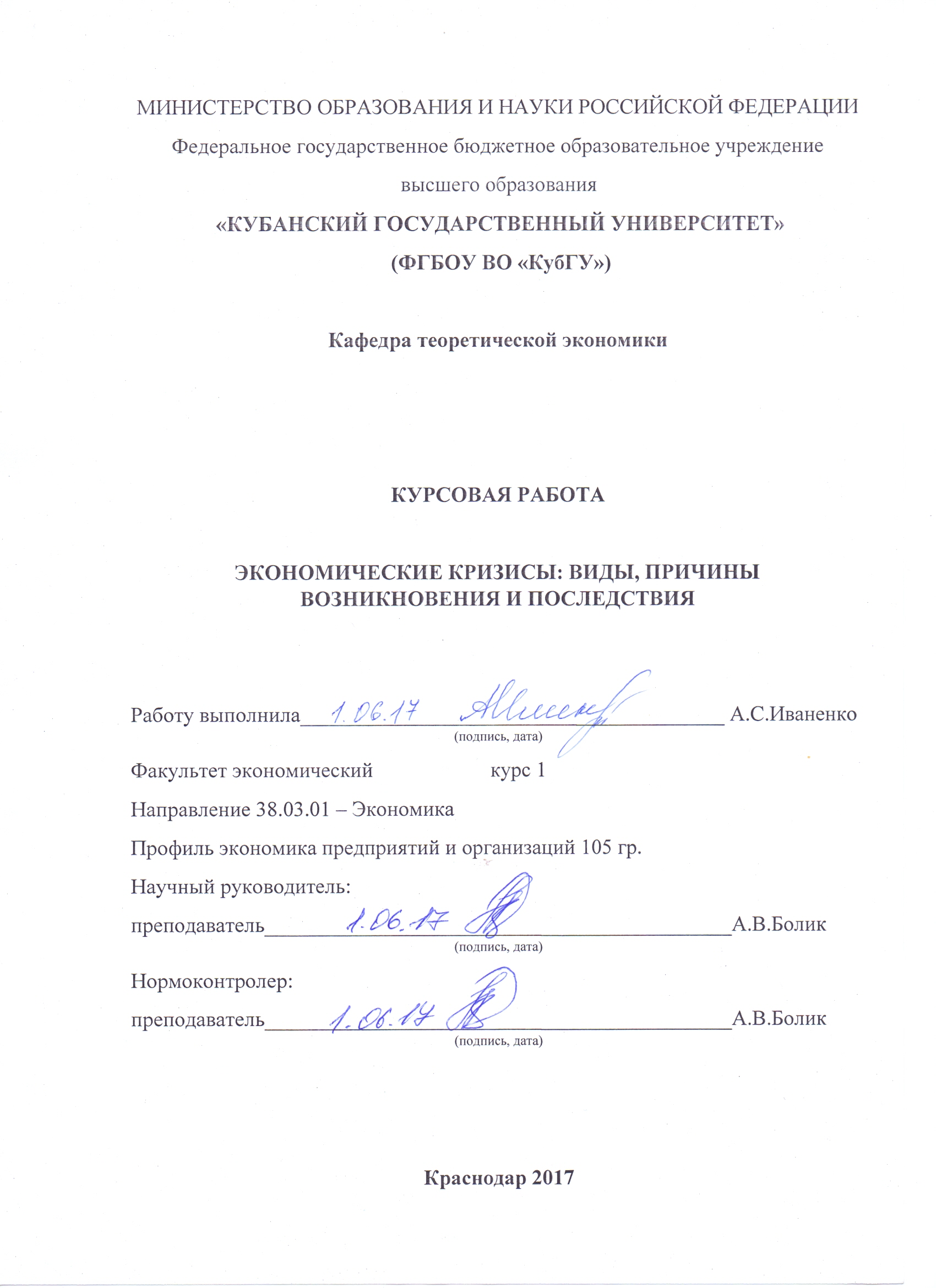 СодержаниеВведение	31 Теоретические основы проблемы экономических кризисов	5   1.1 Трактовка экономических кризисов в экономической науке	5   1.2 Виды и формы экономических кризисов	6   1.3 Сущность и особенности экономических кризисов	82 Причины возникновения экономических кризисов	10   2.1 Влияние экономических кризисов на экономику России: положительные и отрицательные черты	12   2.2 Борьба с экономическими кризисами	173 Последствия экономического кризиса для Российской экономики	21Заключение	24Список литературы	25Приложения	27ВведениеЭкономическая история свидетельствует, что экономика никогда не бывает равномерной и гладкой. За несколькими годами оживления деловой активности и процветания следует спад или, так называемый, крах. Именно так возникают экономические кризисы.Циклические колебания экономики являются одной из важнейших экономических проблем. Периодическое возникновение в ряде стран кризисов в их хозяйственной жизни, основанной на рыночных механизмах, заставляет учёных-экономистов выявлять те причины и факторы, которые обуславливают их появление. Кризис в экономике показал, насколько несовершенной и не приспособленной к закономерностям рыночной экономики оказалась банковская система в России. Кризис в экономике и, прежде всего, в финансовой сфере, назревавший несколько лет, всего лишь за несколько недель привел к резкому скачку инфляции, а также ухудшению уровня жизни подавляющей части населения. Кризисные явления в кредитно-денежной системе привели ее к практически полной стагнации, что, соответственно, отразилось на всех остальных отраслях экономики.Проблема экономических кризисов актуальна в настоящее время не только в нашей стране, но и во всем мире. Помимо этого, очень важно исследовать причины возникновения экономических циклов и выяснить, как сглаживаются амплитуды их колебаний, чтобы использовать эти знания для сглаживания этих циклов, чтобы они не оказывали такого разрушительного воздействия на экономику. Опыт современного развития показывает, что последствия кризиса не могут быть преодолены без активного и последовательного вмешательства государства, в частности проведения кредитно-денежной политики, которая направлена на обеспечение стабильности цен, полной занятости, улучшение инвестиционного климата, создание условий для экономического роста. Главная цель данной работы – исследовать экономические кризисы, их виды и формы, а также выявить основные причины и пути преодоления.В рамках достижения поставленной цели были поставлены следующие задачи:- изучить теоретические основы экономических кризисов;- раскрыть виды и формы экономических кризисов;- изложить сущность и особенности экономических кризисов;- выявить причины возникновения и пути преодоления кризисов.Теоретические основы проблемы экономических кризисов.1.1 Трактовка экономических кризисов в экономической науке.«Кажется кризисы, как болезни, являются одним из условий существования обществ, где господствуют торговля и промышленность. Их можно предвидеть, отсрочить...; но отменить их, несмотря на самые различные приемы, до сих пор никому не удавалось» [10]. Понятие экономических кризисов не имеет единой точки зрения. Различные ученые – экономисты трактуют этот термин по-разному. В России существует такая точка зрения, что кризисы свойственны только капиталистическому способу производства и не могут возникать при социалистическом, для которого характерны только «трудности роста». Другие ученые - экономисты считают, что понятие «кризис» применимо только к макроэкономическому уровню, а для микроэкономического уровня подходят менее острые проблемы, которые вызваны неэффективной системой производства и управления. Но само понятие «кризис» теснейшим образом связано с понятием «риск» [11]. А как же трактуется само понятие экономические кризисы? Экономический кризис – это значительное нарушение равновесия в хозяйственной системе, часто сопровождающееся потерями и разрывом нормальных связей в производстве и рыночных отношениях. Это, в конечном счете, ведет к дисбалансу функционирования экономической системы в целом.Экономический кризис – это наиболее драматическая часть экономического среднесрочного цикла, или цикла деловой активности, длительностью в среднем от 7 до 11 лет... [10].Как говорилось выше, экономика никогда не находится в состоянии равновесия. Она может находится в условиях спада или подъема. Такие изменения указывают на цикличность экономических процессов, они динамичны. Поэтому, динамику развития рыночной экономики отображает волновая линия, где определенная волна характеризует целый цикл развития [3].Существует четыре фазы цикла: бум, спад, кризис и оживление (график 1.1 в приложении А). Первая фаза - бум, при котором экономика достигает максимальной активности. Это период сверхзанятости и инфляции. При спаде деловая активность начинает сокращаться, фактический ВВП доходит до своего потенциального уровня и продолжает падать ниже тренда, что приводит экономику к следующей фазе - кризису;Кризис - экономика находится в состоянии рецессионного разрыва, поскольку фактический ВВП меньше потенциального. Это период недоиспользования экономических ресурсов, т.е. высокой безработицы;Оживление, или подъем, экономика постепенно начинает выходить из кризиса, фактический ВВП приближается к своему потенциальному уровню, а затем превосходит его, пока не достигнет своего максимума, что вновь приведет к фазе бума [13].1.2 Виды и формы экономических кризисов.Кризисы бывают различных видов и форм. Рассмотрим некоторые из них.Финансовый кризис - глубокое расстройство государственных финансов. Оно проявляется в постоянных бюджетных дефицитах (когда расходы государства значительно превышают его доходы). Крайним проявлением финансового кризиса является неплатежеспособность государства по иностранным займам. Примером такого кризиса служит ситуация 2008 – 2009 годов.В денежно-кредитном кризисе происходит резкое сокращение банковских кредитов, массовое изъятие вкладов и крах банков, погоня населения и предпринимателей за наличными деньгами, падение курсов акций и облигаций, а также нормы банковского процента. Валютный кризис выражается в обесценивании валюты отдельных стран, или простыми словами, девальвация (нехватка иностранных "твердых" валют, истощение валютных резервов в банках, падение валютных курсов). Такая ситуация характерна для Российского рубля в настоящее время. Биржевой кризис - резкое снижение курсов ценных бумаг, значительное сокращение их эмиссий, глубокие спады в деятельности фондовой биржи. Аграрный кризис - это резкое ухудшение сбыта сельскохозяйственной продукции (падение цен на сельскохозяйственную продукцию). Также, в кризисах выделяют регулярные, или периодические, которые повторяются с определенной закономерностью, и нерегулярные. Регулярные кризисы перепроизводства дают начало новому циклу, в ходе которого экономика последовательно проходит четыре фазы и подготавливает базу для последующего кризиса. Они характерны тем, что охватывают все сферы экономики, достигая большой глубины и продолжительности [19].Нерегулярным экономические кризисы в свою очередь делятся на: структурные, отраслевые, частичные и промежуточные. Попробуем разобраться, что они из себя представляют. Отраслевой кризис охватывает всего одну в народном хозяйстве отрасль, но поводом для него могут послужить самые разнообразные причины. В их числе: диспропорции в развитии отрасли, структурная перестройка, перепроизводство. Промежуточный кризис не дает начала новому циклу, но в свою очередь прерывает на некоторое время течение фазы подъема или оживления. Он менее глубок и поэтому носит локальный характер. Частичный кризис отличается от промежуточного тем, что он охватывает не всю экономику, а какую-либо сферу общественного воспроизводства. Структурный кризис – это нарушение закона пропорционального развития общественного производства. Это проявляется в серьезных диспропорциях между отраслями, с одной стороны, выпуском важнейших видов продукции в натуральном выражении, необходимых для сбалансированного развития экономики, с другой [19]. Помимо этих видов и форм, существуют кризис перепроизводства и недопроизводства. Дадим их характеристику.Кризис перепроизводства характеризуется наличием большого количества товаров, которые превышают спрос потребителей. Обычно возникает из-за невыявления совокупного спроса и невозможности в условиях свободного рынка планирования совокупного производства. В итоге для конкретного производителя обычно неизвестно, чего и сколько нужно рынку. Экономические кризисы проявляются в перепроизводстве товаров по отношению к возможностям платёжеспособного спроса в резком ограничении возможностей реализации произведённых товаров, в глубоком нарушении условий воспроизводства общественного капитала, в массовых банкротствах фирм, росте безработицы и других.Что же касается кризиса недопроизводства, то он вызывается внеэкономическими причинами и связан с нарушением нормального хода воспроизводства под влиянием стихийных бедствий или политических действий, таких как войн, введение определенных санкций и т.д. 1.3 Сущность и особенности экономических кризисов.Кризис - это резкое нарушение существующего равновесия, вследствие нараставших диспропорций экономических показателей. На этом промежутке возникает снижение совокупного спроса и, как следствие, избыточное предложение. Так как спрос сокращается, возникают проблемы с реализацией готовой продукции, и увеличивается безработица. Происходит сокращение всех экономических показателей. Все виды доходов, в том числе заработная плата, инвестиции, прибыль, а также цены начинают снижаться быстрыми темпами. Из-за парализованного капитала, хранившегося в виде нереализованного товара, возникает острый недостаток денежных средств для оплаты постоянных издержек, поэтому быстро растет плата за кредит - ставка ссудного процента. Курсы акций и облигаций, а также других ценных бумаг начинают снижаться, поэтому наступает волна банкротства и массового закрытия предприятий. Кризис завершается с наступлением депрессии.Также, экономические кризисы приводят к огромным хозяйственным потерям для общества. Из-за того, что во время них простаивает значительная часть производственного аппарата, сотни тысяч или даже миллионы трудящихся теряют работу. Сроки наступления, глубина и продолжительность экономического кризиса зависят, прежде всего, от степени нарушений основных пропорций воспроизводства во время экономических подъёмов. Но, кроме того, кризисы способны самогенерироваться, поскольку в ходе их происходит обычно падение покупательной способности трудящихся (из-за роста безработицы и сокращения рабочего времени), что ещё больше осложняет условия реализации товаров и препятствует восстановлению временного равновесия между накоплением капитала и потреблением. Хотя причина экономических кризисов единая, каждый кризис имеет свои специфические черты, обусловленные конкретными историческими условиями, в которых он развивается. На их течении сказываются и особенности эпохи, и уровень развития капитализма, и весь комплекс экономических и политических факторов, действующих в той или иной стране в момент развёртывания кризиса. 2 Причины возникновения экономических кризисов.«Цикличность капиталистического воспроизводства, как порождение основного противоречия капиталистического способа производства, заключающегося в общественном характере производства и частнособственническом характере присвоения его результатов. Накопление такого противоречия приводит к острым диспропорциям в капиталистическом воспроизводстве, поляризации доходов, безработице, снижению покупательной способности, сокращению спроса» [15].На протяжении более 180 лет, начиная с 1825 г., процесс воспроизводства в капиталистических странах регулярно, примерно через каждые 8—12 лет переживает острые нарушения экономического равновесия, выражающиеся в трудностях реализации товаров, резком падении объема производства, росте безработицы, сокращении капиталовложений, потрясениях кредитной сферы.Причины кризиса могут быть различными. Они делятся на объективные, то есть те, которые связанны с циклическими потребностями модернизации и реструктуризации (пересмотра условий обслуживания долга), и субъективные, те, которые отражают ошибки и волюнтаризм в управлении, а также природные, характеризующие явления климата, землетрясения и др.Причины кризиса могут быть как внешними, так и внутренними (схема 2.1 в приложении А). Первые связаны с тенденциями и стратегией макроэкономического развития или даже развития мировой экономики, то есть, с политической ситуацией в стране, конкуренцией, а вторые – с внутренними конфликтами, рискованной стратегией маркетинга, несовершенством управления, недостатками в организации производства, инновационной и инвестиционной политикой.Помимо общих факторов кризиса, существуют и специфические причины быстрого развертывания его в России. Кризис стремительно распространился в стране, отличавшейся особенно благоприятной экономической ситуацией, в стране с двойным профицитом (бюджета и платежного баланса) [4].Причины кризиса можно объединить в следующие группы:- Экономические. Выражаются в кризисном состоянии экономики страны или предприятия; общем спаде производства; инфляции; нестабильном финансовом положении; росте цен на ресурсы; монополизации рынка; неплатежеспособности, банкротстве партнёров. - Политические. Выражены в политической нестабильности общества; внешнеэкономической политике государства; потере рынков сбыта; изменении условий экспорта и импорта; разрыве экономических связей; несовершенстве законодательства в области права; антимонопольной политике; предпринимательской деятельности.-  Демографические. Выражены в изменении численности и составе населения; уровне благосостояния народа.- Социальные. Определяются ростом безработицы; сокращением заработной платы бюджетным работникам, выплат пенсионерам, военнослужащим; увеличением дифференциации доходов населения; кадровым кризисом; сокращением минимального уровня заработной платы; кризисом политики социального и медицинского страхования; ростом социальных конфликтов. Социальные кризисы возникают при обострении противоречий или столкновений интересов различных социальных групп или образований: работников и работодателей; профсоюзов и предпринимателей.- Усиление международной конкуренции в связи с развитием научно-технического прогресса.Ниже перечислены основные причины кризисов или событий, порождающие кризисные ситуации:- Финансовые результаты ниже ожидаемых. - Ошибки в технологии. - Изъяны продукции и проблемы качества. - Пени и штрафы. - Негативное освещение в СМИ. - Увольнения сотрудников, сокращения. - Низкий моральный дух персонала. - Бойкоты, забастовки, пикеты. - Жалобы по вопросам дискриминации. Несчастные случаи на работе. - Потеря основного клиента. - Ущерб, связанный с природными обстоятельствами. - Угроза враждебного поглощения, а именно, конкуренция.Такие причины редко выступают одиночно, обычно одни причины порождают другие.	2.1 Влияние экономических кризисов на экономику России: положительные и отрицательные черты.На протяжении всей истории мировая экономика неоднократно подвергалась различным кризисным явлениям. Российская экономика также не раз претерпевала стадию спада.  Так, в 2008 году произошел мировой финансовый экономический кризис, сильно повлиявший на экономическое развитие России.Первое полугодие 2008 г. было отмечено позитивными тенденциями: ВВП продолжал интенсивно расти. Это происходило на фоне опережающего роста инвестиций в основной капитал, обеспечивающего быстрое обновление производственного аппарата в ряде отраслей и расширение жилищного строительства. Возросшие финансовые возможности государства позволили существенно увеличить финансирование расходов на долгосрочное развитие российской экономики. Значительные инвестиции были направлены в развитие инфраструктуры, капитализацию институтов развития. Положительное внешнеторговое сальдо и приток прямых иностранных инвестиций вели к быстрому наращиванию золотовалютных резервов, составивших к середине 2008 г. 568,3 млрд. долл. Результатом мобилизации «нефтяных» доходов стало быстрое формирование резервных фондов федерального бюджета. Объем Стабилизационного фонда к концу 2008 г. равнялся 157 млрд. долл.Интенсивный рост заработной платы в этот период происходил в широком спектре отраслей, причем высокими темпами она увеличивалась не столько в экспортно-сырьевых отраслях, сколько в обрабатывающей промышленности и в бюджетном секторе.Быстрый экономический рост, базировавшийся на притоке внешнеэкономических доходов, маскировал потерю позиций российских компаний на внутренних и внешних рынках. Это проявлялось в опережающем росте импорта по отношению к расширению основных рынков. При этом рост общего объема внутренних рынков был настолько интенсивным, что на фоне стремительного расширения конкурирующего импорта оставалось пространство и для наращивания внутреннего производства.В результате роста активного сальдо торгового баланса и притока капитала сложилось устойчивое превышение спроса на валюту над ее предложением. Это создало возможность проведения монетарными властями политики «сильного рубля», направленной на сдерживание инфляции. Следствием такой политики стало повышение реального курса рубля на 30% по отношению к валютам стран – торговых партнеров России за 2005–2008 гг. Развитие экономики в 2009 г. происходило в поле реализации двух ключевых решений. Во-первых, речь идет о введении верхнего предела колебаний обменного курса. Это нашло свое отражение в уровне валютных фьючерсов на середину года. С начала марта 2009 г. их стали заключать по курсам ниже уровня верхней границы технического коридора, причем еще в феврале фьючерсные контракты на июнь заключались, исходя из стоимости бивалютной корзины 44 руб. Во-вторых, о переходе к политике «дорогих денег». Средний уровень ставок привлечения ресурсов кредитными организациями в Банке России повысился с 7,6% в сентябре 2008 г. до 16% в феврале 2009 г. Одновременно стал снижаться объем кредитных ресурсов, размещаемых Банком России на аукционах. Такая мера предпринималась отчасти для снижения давления на валютный рынок.Высокий уровень процентных ставок, существенно превышающий уровень доходности бизнеса в условиях кризиса, отсекает от рынка банковских кредитов основную часть компаний. Снижение доступности банковских кредитов ведет к ухудшению финансирования оборотных средств нефинансовых компаний и к возникновению дефицита этих средств. Дополнительным фактором развертывания кризиса кредитования стал кризис залогов. Снижение доступности кредитов для корпоративных заемщиков ведет к быстрому расширению сферы неденежных расчетов – неплатежей, бартерных расчетов, вексельного оборота. Что же касается ключевого вопроса в сфере производства, то насколько далеко зайдет адаптация компаний к условиям сжатия спроса, а конкретнее, возникнет ли цикл: сжатие спроса – сжатие производства – коррекция программ развития – сжатие спроса и производственного потенциала – дальнейшее снижение производства и возможностей для экономического роста в перспективе. В 2008 г. этот процесс только начался: результатом сжатия внешнего спроса и инвестиций в жилищное строительство стало снижение производства и инвестиций в ряде отраслей. Проблема обслуживания внешнего корпоративного долга. На начало 2009 г. объем внешнего долга российских банков и компаний составил 452 млрд. долл. В значительной степени этот навес сконцентрирован в экспортно-сырьевых отраслях, а также в банковском секторе. С учетом того, что экспортеры брали кредиты под нереализовавшиеся ожидания дальнейшего роста доходности бизнеса, а также роста долговой нагрузки на компании из-за девальвации рубля – возникла вероятность роста дефолтов крупных компаний по внешним долгам и в конечном счете возникновения «размена внешних долгов на активы». Это в свою очередь привело к риску размыкания цепочек создания добавленной стоимости в российской экономике и утрате контроля за ключевыми активами в высококонкурентоспособных сырьевых секторах экономики. Важнейшей особенностью 2009 г. стал рост социальной напряженности в ряде регионов страны. С одной стороны, она была связана с расширением безработицы и соответственно социальной нагрузки на региональные бюджеты. С другой – с размыванием доходной базы бюджетов субъектов РФ. Сжатие доходов компаний и населения приведет к соответствующему сокращению этих видов доходов и далее к значительному росту напряженности субфедеральных бюджетов. Собственно говоря, снижение обеспеченности бюджетов субъектов РФ собственными источниками доходов началось в 2008 г. и этот процесс несомненно, продолжится и в ближайшие годы. При этом риски, связанные с разрешением указанных противоречий, не поддаются однозначной оценке. Не успев отойти от последствий финансового кризиса 2008 г., российская экономика вновь ощутила на себе волну финансово-экономических неурядиц. Особенную актуальность тема приобрела в последнее время, а именно в 2014—2016 гг.Для того, чтобы проанализировать текущее социально-экономическое состояние развития России необходимо обратить внимание на динамику ключевых макроэкономических параметров (таблица 2.1 в приложении Б): темпов роста ВВП, состояние промышленности, инвестиций в основной капитал, инфляции, курса национальной валюты, социальные показатели, такие как оценка рынка труда и уровень жизни населения, а также золотовалютные резервы.Уже на период 2013 г. экономика России вступила в стагнацию, это проявилось как замедление экономического роста, падение инвестиций в основной капитал, практически нулевом уровне промышленного производства в 2013-2014 гг. и уже отрицательном уровне этого показателя в 3,5% в 2015 г. Инфляция России в 2014 г. возросла практически в два раза по сравнению с 2013 г., а в 2015 г. еще более усилилась (график 2.2 в приложении Б):В силу инвестиционного спада в 2015 году закономерным должно было стать дальнейшее замедление экономического роста даже без внешнего давления. Введение санкций только ускорило переход от стагнации к рецессии, которая в 2015-2016 гг. стала неминуемой [6].На состояние большинства сфер экономики России кризис повлиял негативно.Под угрозой оказалось перевооружение Вооруженных сил России и их оснащение. Произошло это в следствие увеличения цен на оборонную продукцию. В связи с кризисом в 2015 г. претерпели сокращение расходы бюджета на оборону; финансирование целой группы проектов по перевооружению было перенесено на 2016—2018 гг.Уже прошедший 2015 г. оказался сложным для российской банковской системы [10]. С рынка ушло около сотни кредитных организаций, а также лишились лицензий 93 кредитных учреждения. Но финансовые власти долгое время не признавали в этих событиях финансового кризиса, называв их «рабочей ситуацией». В 2016 г. продолжалось очищение банковской системы от слабых и недобросовестных «игроков».Из-за ослабления рубля практически все автопроизводители в 2014 г. повысили цены в своих прейскурантах. В марте 2015 г. в России произошло снижение продаж легковых автомобилей на 42,5 % по сравнению с тем же периодом в 2014 г. В 2016 г. на российском авторынке будет продано от 1 100 00 до 1 300 000 новых автомобилей. Эти результаты оказались на 15—25% меньше чем в 2015 г. [7].Однако, следует отметить и положительные течения. Продуктовое эмбарго, которое стало частью санкционного пакета, уже дало стимул развитию местных рынков, в первую очередь, с помощью импортозамещения. Более того, кризис стал удачным временем для заключения выгодных сделок, которые при нормальном развитии экономики оказались бы невозможными. Так, например, кризис позволил ряду стран, в том числе и России, перейти от расчетов в долларах или евро по международным торговым договорам.В настоящее время России необходимы реформы, комплексно охватывающие все сферы жизни населения. Нужно оптимизировать распределение бюджетных финансовых средств, повысить государственную поддержку частных предпринимателей, грамотно организовать помощь малоимущим слоям населения. Именно недостаток реформ тормозит скорый выход из кризиса.В вопросе решения быстрого и эффективного выхода России из экономического кризиса наша страна имеет своего рода преимущества перед развитыми странами Западной Европы, США, Канадой и Японией: по сравнению с указанными странами, Россия до сих пор имеет недостаточно развитую национальную инфраструктуру, на которой собственно и строится общественное благополучие в виде дорог, мостов, аэропортов, морских портов и т.д. Инвестиции в национальную инфраструктуру сформируют достаточное количество новых рабочих мест [5], построив своеобразный экономический «каркас», который позволит вывести Россию из сырьевой зависимости и перевести ее из рентной экономики в инновационную.2.2 Борьба с экономическими кризисами.Были приняты меры по предотвращению экономических кризисов. Банкам предоставили значительные финансовые ресурсы для преодоления кризиса ликвидности. С одной стороны, это должно было способствовать поддержанию производственной активности. Именно доступность кредитных ресурсов является в России источником роста реального сектора, а вовсе не фондовый рынок. С другой стороны - сохранение устойчивости банковской системы непосредственно связано и с задачей обеспечения социально-политической стабильности в стране. Разумеется, не обошлось и без сомнительных схем. Банки, которым государство предоставляло ликвидность, предпочитали переводить ее в иностранную валюту, чтобы застраховаться от валютных рисков или уменьшить собственную задолженность перед иностранными кредиторами, - поведение, экономически вполне оправданное, но не соответствующее намерениям денежных властей при предоставлении денежных средств. Государство в какой-то мере попыталось поддержать биржевые индексы, но быстро отказалось от этой затеи. В сложившихся условиях подобные попытки означали только одно: помощь бегущим из страны инвесторам в получении больших сумм за продаваемые ими ценные бумаги. Конечно, падение стоимости акций неприятно для их держателей и создает проблемы с залогами, но решение последней проблемы лежит в другой плоскости. Началось обсуждение проблем предотвращения производственного кризиса. Быстрый экономический рост последних лет был в значительной мере связан с наличием дешевых денежных ресурсов на мировом рынке, которые охотно занимали отечественные компании. Однако дешевизна денег не способствует их эффективному инвестированию, особенно когда речь идет о фирмах, связанных с государством. Им охотно дают деньги, поскольку понимают: в случае чего государство окажет поддержку этим компаниям. Теперь ситуация изменилась. Доступных кредитов нет, а заложенные в обеспечение кредитов бумаги быстро дешевеют.Неоднозначной оказалась и валютная политика. По политическим причинам власти не решались полностью отказаться от поддержки валютного курса рубля и пошли на поэтапную, растянутую во времени девальвацию. Причины осторожности в этом вопросе понятны: за 20 лет обесценивание рублевых сбережений вряд ли способствует укреплению доверия к национальной валюте. У такой политики был один позитивный аспект, который заключался в том, что населению была дана возможность застраховаться от обесценения рубля, и по крайней мере ряд серьезных негативных последствий Практически все, кто этого желал, смогли обменять рубли на доллары или евро.Однако плавная девальвация усилила панические настроения на рынке и привела к значительному снижению золотовалютных резервов. Кроме того, неопределенность в отношении валютного курса практически остановила активность кредитных институтов. В ожидании его снижения банки были не склонны давать рублевые кредиты, а кредиты в иностранной валюте по той же причине не хотели брать потенциальные заемщики. Наконец, правительство предложило широкий набор стимулов, прежде всего налоговых, для развития реального производства, включая снижение налогов, меры по поддержке малого бизнеса, формирование списка пользующихся особым вниманием государства системообразующих предприятий. Но к таким мерам нельзя отнестись однозначно. Несомненно, поддержка малого бизнеса важна как по экономическим, так и по социальным соображениям - этот сектор способен внести существенный вклад в снижение безработицы. Однако проблемы малого бизнеса лежат не в экономической или правовой, а в правоприменительной и политической сферах.Стратегическая задача, стоящая перед Россией и ее правительством в нынешней кризисной ситуации, создание условий для осуществления коренных структурных реформ, позволяющих ослабить зависимость социально-экономического развития страны от мировой конъюнктуры на топливно-сырьевые ресурсы и продукты низкой степени переработки. Решить ее можно, уменьшив зависимость российской экономики от динамики наиболее развитых стран мира. В этих целях необходимо продвижение по следующим ключевым направлениям: - формирование механизмов стимулирования внутреннего спроса и повышение его роли в обеспечении динамичного развития российской экономики; - проведение глубоких институциональных реформ в экономической и политической областях; - последовательная диверсификация экономики; - модернизация образования, которое может получить дополнительный импульс, реагируя на вызовы кризиса.3 Последствия экономического кризиса для Российской экономики.Причиной финансового кризиса в России стало то, что фондовый рынок сильно зависит от иностранных инвесторов. При общем объеме российского рынка акций около 200 млрд. долл. почти 70% принадлежали иностранным вкладчикам. В России виртуальный фондовый рынок последние годы рос уверенно и быстро. Но как только инвесторам из США, Европы и Азии срочно понадобились средства, они стали продавать акции российских компаний. Около 100 млрд. долл. было выведено с российского фондового рынка. Акции выбрасывались крупными партиями и резко падали в цене. Фондовый рынок рухнул.Первой мишенью такого падения фондового рынка стали банки. Российские банки, облегчая себе жизнь, не особо любили кредитовать реальный производственный сектор, для них гораздо интереснее было без всякой головной боли играть на фондовом рынке временно свободными деньгами клиентов. Банки потеряли большую часть клиентских денег, которыми они играли на рынке. Продать акции по новым, более низким ценам, означало зафиксировать огромные убытки. Объемы потерь стали катастрофическими.В результате у банков образовались огромные дыры в балансах, банки не могут дать никому кредиты, т.к. нет денег.«Самое слабое звено на российском финансовом рынке – это рублевые облигации эмитентов второго-третьего эшелонов. В этом секторе будут дефолты и банкротства» [9].За последнее десятилетие доступность кредитных ресурсов на Западе была просто потрясающая, а процентные ставки – просто «сладкими» для бизнеса. И потому второй жертвой рухнувшего финансового рынка стали заемщики у западных банков.В общем, для банков и крупных компаний, которые сидят на кредитной игле, настала ситуация апокалипсиса.Закономерными последствиями финансового кризиса стало замедление темпов развития экономики и повышение уровня безработицы. Около 50% предприятий РФ уменьшили объемы производства. И финансовый кризис из 2008 года в России перекочевал в 2009 год в виде экономического кризиса, прибавив проблем не только финансовому сектору. Сокращение штатов предприятий и понижение доходов сильно ударило по населению России.Теперь экономика России представляет собой страшно раздутый сырьевой сектор. За последние 10 лет, прошедшие после последнего дефолта, страна деградировала под нефтедолларовым дождем. Бюджет России получал в эти годы 53% доходов за счет таможенных платежей, которые формировались из цен на нефть и спроса на металл. Сокращение персонала в России заметно не меньше, чем в остальных странах мира, пострадавших от мирового экономического кризиса.Практически во всех секторах экономики наблюдается сокращение персонала. Однако есть отрасли, в которых проводятся наибольшие сокращения сотрудников. После того как финансовый и строительный «пузыри» стали сдуваться, сокращения персонала начались в компаниях, занимающихся строительством, финансовыми услугами, банках. Стали закрываться различные рекламные агентства, туристические агентства. Массово высвобождается «офисный планктон», это те люди, которые просто получали зарплату за факт нахождения на работе. Специалисты высокого класса остались на своих местах, хотя большинству урезали зарплату.Отрасли, которые реально что-то производят в физическом выражении, безработица в России коснулась не так сильно, хотя тоже потрепала. Многие предприятия работают на кредитах, но в условиях кризиса получить кредит на производство становится практически невозможно, либо не выгодно, к тому же спрос на продукцию стал снижаться.И наконец, из всего выше сказанного, можно сделать вывод: произошли обвал фондового рынка, бегство иностранного капитала, девальвация рубля, обесценивание акций практически всех крупных корпораций и банков. Масштаб снижения капитализации российского фондового рынка несоизмерим со снижением этих рынков в других странах мира. Помимо внешних факторов, в российских реалиях доминируют внутренние факторы. К ним надо отнести:1) Перегрев экономики деньгами, когда нефтедоллары и кредиты по низким ставкам развратили предпринимателей и государство.2) Высокая корпоративная задолженность. Задолженность крупнейших компаний за несколько лет возросла со 100 млрд. долларов до 500 млрд.3) Низкий рост производительности труда по сравнению с ростом доходов, рост финансового сектора по сравнению с ростом реального сектора.4) Снижение инвестиционной привлекательности и отток капитала из России (сыграли свою роль конфликты вокруг ВР, Евросети, Мечела и Южноосетинский конфликт).5) Отсутствие в России реальных источников долгосрочных инвестиций. Более половины суммы всех банковских кредитов российским предприятиям – это кредиты до 1 года. Т.е. деньги, связанные не с инвестициями, а с текущим пополнением оборотного капитала [20].Изменения в структуре экономики – сжатие конкурентных секторов промышленности в последнее десятилетие – является объяснением того, почему в этот кризис в России мы практически не видим примеров импортозамещения. Россия оказалась в числе стран, получившей большие доходы от конъюнктурного роста цен на товары ее сырьевой группы. Она имела уникальный исторический шанс использовать «золотой дождь» для упреждающего технологического рывка при определенной политике. Многими ведущими экономистами такая точка зрения поддерживалась. Но возобладала стратегия инерционной деятельности правительства, которая выразилась в самом пассивном использовании сырьевой ренты в виде предусмотрительного складирования нефтедолларов во всякого рода фондах.ЗаключениеПодводя итоги, можно сделать выводы, что экономика имеет свойство развиваться циклически: у нее есть свои кризисы, подъемы, «бумы». Люди всегда стремятся к пику, «буму» своего благополучия, правительство – к пику развития экономики своего государства. Но экономика страны не может находиться вечно на пике своего развития, за ним неизбежно следует спад. Именно об этом мы и говорили в первой главе. 	Во второй главе речь шла о различных причинах экономического кризиса: объективные и субъективные, внешние и внутренние, а также о группах, в которые объединяются эти причины и более подробно рассмотрели их. Обсудили влияние кризисов на различные отрасли в России. 	В третьей главе мы объяснили последствия экономических кризисов, которые негативно или положительно сказались на Российской экономике.Исследования экономических кризисов на мировом уровне, в частности в России, должно помочь экономистам все-таки научиться безболезненно и быстро выходить из них. Кризисы отрицательно влияют практически на все и поэтому с ними пытаются бороться. Но даже в развитых странах до сих пор не найдено «лекарства» для лечения экономических кризисов.Рано или поздно кризис будет преодолен, причем в проигрыше окажутся те, кто сосредоточит свои основные ресурсы на ремонте обваливающихся старых крепостных стен, а в выигрыше – сумевшие построить рядом новые кварталы. На практике это означает, что первая глава антикризисной программы должна начинаться с проекта того города, в котором нам хотелось бы жить по окончании кризиса. В самом общем виде мы имеем в виду скорректированную структуру экономики и модернизированную систему взаимоотношений общества, бизнеса и власти. Для достижения указанной цели нужно решить ряд задач: совершенствование системы управления, повышение сравнительной эффективности российской экономики, создание относительно независимой национальной финансовой системы, обеспечение социального развития.Список литературы.1.  Абрамов И.М. Экономические кризисы-катастрофы и пути их преодоления / Науч. ред.  П.Г. Никитенко. - Мн.: БГЭУ, 2011. - 119 с.2. Бабушкина Е.А., Бирюкова О.Ю., Верещагина Л.С. «Антикризисное управление». Эксмо, 2011 год.3. Баршевский Г. Глобальный экономический кризис: причины и следствия / - М.: Авторская книга, 2013. - 158 c.4. Гайдар Е.Т. Кризисная экономика современной России: тенденции и перспективы / - М.: Проспект, 2011. - 656 с.5. Галяева Л.Е. Способы генерации ресурсов развития корпоративных субъектов на мезоуровне в условиях внешних ограничений. Экономика и предпринимательство. 2015. № 5-1 (58-1). С. 263-267.6. Гостев А.С. О состоянии валютно-финансовой системы РФ // Деньги и кредит. 2014. № 2. С. 103.7. Громогласова Е.С., Либман А.А. Перспективы общемирового экономического роста // Мировая экономика и международные отношения. 2014. № 4. С. 6—7.8. Журавлев С. Кто остудил экономику России // Эксперт № 35 8 – 14 сентября 2012. с. 23 – с. 27.9. Ивантер А. Подзабытый шок // Эксперт №32 18 – 24 августа 2012. с. 53 – с. 58.10. Кармен М. Рейнхарт, Кеннет С. Рогофф. Серия «Библиотека Сбербанка»:       Т. 47: На этот раз все будет иначе: Восемь столетий финансового безрассудства / Пер. с англ. – М.: Альпина Паблишер, 2014. – 540 с.11. Малков С.Ю. Глобальный кризис в ретроспективе. Краткая история подъемов и кризисов: от Ликурга до Алана Гринспена / Изд. 2-е – М.: Книжный дом «ЛИБРОКОМ», 2012. – 336 с.12. Мамий Е.А., Бойко Л.И. Анализ эффективности деятельности банков в условиях нестабильности. В сборнике: Россия и Европа: связь культуры и экономики Материалы XII международной научно-практической конференции. 2015 г. С. 449-452.13. Матвеева Т.Ю. Введение в макроэкономику: учеб. пособие / Гос. ун-т - Высшая школа экономики. - 5-е изд., испр. - М.: Изд. дом ГУ ВШЭ, 2011. - 511 с.14. Орехов В.И., Балдин К.В., Орехова Т.Р. Антикризисное управление: Учебное пособие / 2-e изд., испр. - М.: НИЦ ИНФРА-М, 2013. - 268 с.15. Петухов Д.В. «Антикризисное управление». М.: МИЭМП, 2011. – 134 с.16. Хансен Э. Экономические циклы и национальный доход. М., Директ-Медиа, 2011. - 644 с.17. Юрьева Т. В. Антикризисное управление: схемы и определения: учебное пособие / Т. В. Юрьева. - Москва: НИЦ Инфра-М, 2012. - 136 с.18. http://mirznanii.com19. http://studopedia.ru 20. http://studbooks.netПриложенияПРИЛОЖЕНИЕ АГрафик 1.1 Экономический цикл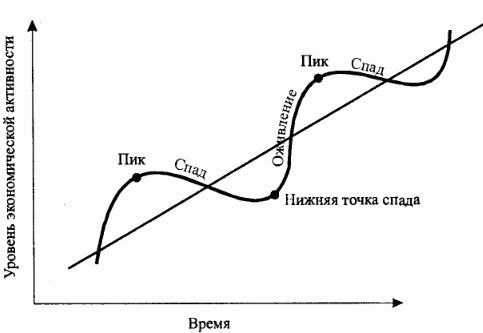 Схема 2.1 Причины экономических кризисов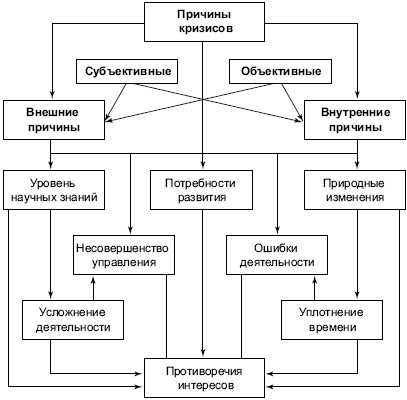 ПРИЛОЖЕНИЕ БТаблица 2.1 Основные макроэкономические показатели России в 2010—2015 гг.График 2.2 Инфляция в динамике, %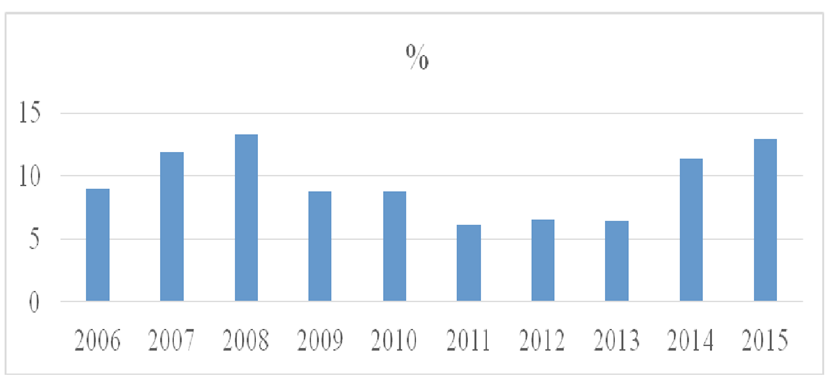 Год201020112012201320142015Рост ВВП, %4,34,33,41,30,6—3,9Рост промышленного производства (к соответствующему периоду предыдущего года), %8,352,60,10,6—3,5Рост инвестиций в основной капитал (к соответствующему периоду предыдущего года), %20,620,320,820,819,717,8Инфляция, %8,86,16,66,511,412,9Текущий счет платежного баланса, млрд. долл.67,597,371,234,758,352,8Безработица, %7,36,55,55,55,25,6Золотовалютные резервы, млрд долл.22,835,844,751,139,946,1